Bellaterra, 10 de juliol de 2019Sala d’Actes. Facultat de BiociènciesUniversitat Autònoma de BarcelonaAgenda Organitza: Oficina de Projectes Internacionals – UAB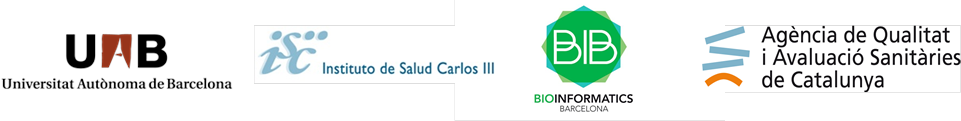 9:00 Recepció9:30 Obertura del Taller Dr. Javier Lafuente, Vicerector d’Innovació i de Projectes Estratègics de la Universitat Autònoma de Barcelona9:40 Oportunitats de finançament europeu en Salut i en Bioinformàtica. Repte Social “Health, demographic change and wellbeing” i altres reptes dins del programa Horizon 2020.Dr. Juan Riese, Punt Nacional de Contacte del Repte Social 1 d’H2020 (Instituto de Salud ‘Carlos III’)10:40 Consells pràctics per a la redacció de propostesDr. Juan Riese, Punt Nacional de Contacte – Repte Social 1 H2020. Instituto de Salud ‘Carlos III’11:10 Bioinformatics Barcelona (BIB): un ecosistema estratègicDra. Ana Ripoll, Catedràtica d’Arquitectura i Tecnologia de computadors a la UAB, exrectora de la UAB, presidenta de l’Associació Bioinformatics Barcelona11:40 Agència de Qualitat i Avaluació Sanitàries de Catalunya. Big data del Sistema de Salut  de Catalunya.   Marcel Olivé, Oficina Estratègica, Internacional i de Comunicació de l’Agència de Qualitat i Avaluació Sanitàries de Catalunya (AQuAS). Departament de Salut. Generalitat de Catalunya12:00 Taula RodonaJuan Riese (ISCIII), Ana Ripoll (BIB), Marcel Olivé (AQuAS) i Ramon Roman (AQuAS) 12:30 CloendaOficina de projectes internacionals de Recerca, UAB12:30 - 13:30   Sessions Bilaterals* Formulari d’inscripció 
enllaç*La data límit d’inscripció per les sessions bilaterals és el divendres 5 de juliol de 2019